OŠ KSAVERA ŠANDORA ĐALSKOG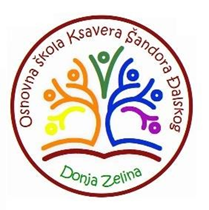 Dragutina Stražimira 24, 10382 Donja ZelinaTel: 01 / 2065 - 019E-mail: ured@os-ksdjalski-donjazelina.skole.hrMrežna stranica Škole: http://os-ksdjalski-donjazelina.skole.hr/KLASA: 003-06/21-01/08URBROJ: 238-30-32-01-21-2Donja Zelina, 15. srpnja 2021.Z A P I S N I K s 4. sjednice Školskog odbora Osnovne škole Ksavera Šandora Đalskog održane elektronskim putem  u četvrtak 15. srpnja 2021. godine s početkom u 8:00 sati i završetkom u 12:00 sati.DNEVNI REDUsvajanje dnevnog redaVerifikacija zapisnika s 3. sjednice Školskog odboraUsvajanje polugodišnjeg financijskog izvješća za razdoblje 1. 1. 2021. –  30. 6. 2021. godineAd 1) Usvajanje dnevnog redaDnevni red je jednoglasno usvojen. Ad 2) Verifikacija zapisnika 3. sjednice Školskog odboraŠkolski odbor je sa sedam glasova (7/7) „ZA“ donio ZaključakŠkolski odbor Osnovne škole Ksavera Šandora Đalskog prihvaća zapisnik 3. sjednice Školskog odbora.Ad 3)  Usvajanje polugodišnjeg financijskog izvješća za razdoblje 1. 1. – 30. 6. 2021. godineODLUKA Školski odbor Osnovne škole Ksavera Šandora Đalskog sa sedam glasova (7/7)  „ZA“ prihvaća Financijsko izvješće za razdoblje od 1. 1. – 30. 6. 2021. godine.ZAPISNIČARKA							   PREDSJEDNICA ŠKOLSKOG ODBORA Ana Sesvečan 							            Marijana Obad Kopun, prof. 